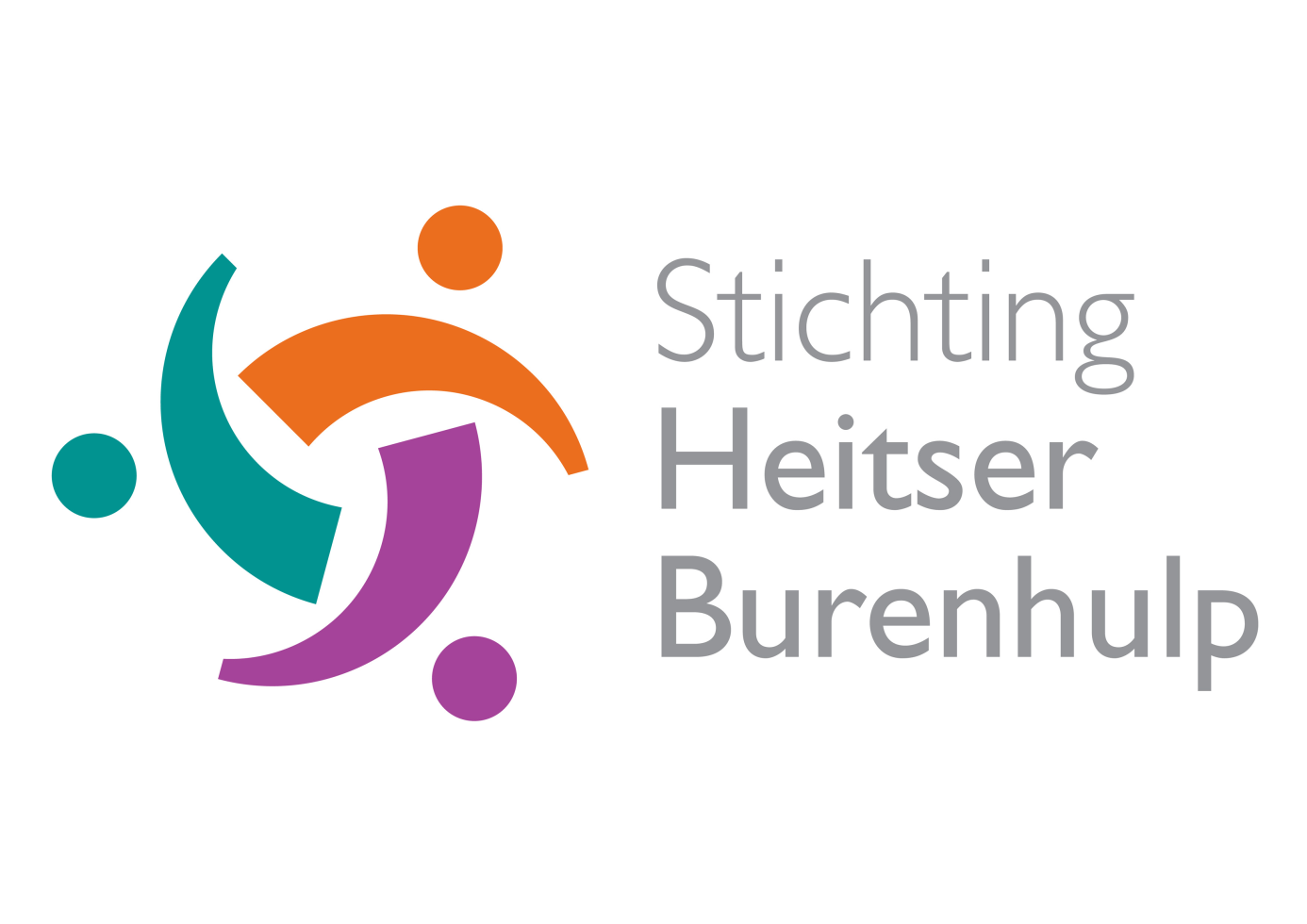 Jaarverslag 2017 Heitser Buren Hulp.InleidingDit is het derde jaarverslag van de Stichting Heitser Buren Hulp. Deze stichting is opgericht in januari 2016 en heeft tot doel inwoners van Heythuysen, die door omstandigheden verlegen zitten om hulp, te helpen door vrijwilligers. Heitser Buren Hulp organiseert deze hulp door het werven en inzetten van vrijwilligers.VrijwilligersHet bestuur heeft een aantal vrijwilligers die al in 2015 te kennen hebben gegeven zich te willen inzetten voor Heitser Buren Hulp. Inmiddels hebben 9 vrijwilligers van het ‘eerste uur’ aangegeven te moeten stoppen als vrijwilliger. In december 2017 hebben de bestuursleden van de Heitser Buren Hulp 41 vrijwilligers bezocht met als doel hen persoonlijk te bedanken voor hun inzet voor onze organisatie.Op 20 maart 2017 organiseerde het bestuur een avond voor de vrijwilligers. Deze avond werd gehouden in eetcafé De Tump. Twee en dertig ( 32 ) vrijwilligers bezochten deze avond die in het teken stond van het geven van informatie over de ziekte Alzheimer. Tijdens het eerste deel van deze avond werd ingegaan op een aantal zaken vanuit de organisatie Heitser Buren Hulp: het jaarverslag 2016, de hulpvragen en de contactpersonen. Daarnaast werden enkele ervaringen van hulpverleners met elkaar gedeeld.Over de ziekte Alzheimer werd een presentatie en uitleg gegeven door de heer Leon Verhees, GZ-psycholoog bij de Zorggroep. Wat voor impact heeft de diagnose “Alzheimer” voor de zieke zelf, maar zeker ook voor zijn naasten.Aansluitend werd ook het Alzheimer Café Leudal toegelicht, waar maandelijks bijeenkomsten worden georganiseerd.In 2017 is het bestuur gestart met het maken van een twee maandelijks overzicht van het totaal aantal hulpvragen. ContactpersonenIn 2017 waren de volgende vrijwilligers actief als contactpersoon:Dhr. Geert Peeters Dhr. Kees van der VeldenMevr. Thea VerbeekDhr. Gerrit HoubenMevr. Helms Keuning ( ziek vanaf 1 mei 2017 )Het bestuurIn 2017 was het bestuur als volgt samengesteld:Dhr. H. Boonen, voorzitterMevr. M. Hellwig, secretarisDhr. C. Voermans, penningmeesterMevr. D. Jakobs, lidMevr. R. Stakenborg, lid. Het bestuur heeft in 2017 7 keer vergaderd Twee keer is er voorafgaand aan een bestuursvergadering overleg geweest met de contactpersonen met als doel ervaringen, verzoeken om hulp én uitvoering van deze hulp met elkaar te delen. PromotieactiviteitenHet bestuur is er zich van bewust dat naamsbekendheid van Heitser Buren Hulp belangrijk is. Mensen die hulp nodig hebben moeten ons durven te benaderen. In 2017 heeft het bestuur een ansichtkaart uitgegeven die in de Heitser Gemeenschap Heitser Buren Hulp onder de aandacht brengt. ( lief en leed of zo maar een kaartje )De commissie Eetpunt Heythuysen waarin Heitser Buren Hulp is vertegenwoordigd, organiseerde 12 keer een Eetpunt. In oktober 2017 organiseerde Heitser Buren Hulp in samenwerking met Synthese een uitwisselingsbijeenkomst voor organisaties die actief zijn in buurten of kleine kernen.FinanciënSaldo 01.01.2016							€ 6.368,07Inkomsten 2016 Rabo clubkas actie					€    317,79Uitgaven 2016							€ 1.050,05Saldo 31.12.2016							€ 5.001,23HulpvragenOVERZICHT HULPVRAGEN VOOR HEITSER BURENHULP in 2017Totaal telling aantal geregistreerde hulpvragen op 27 december 2017: 71Vrijwilligers die ingezet worden bij Eetpunt: 10Totaal aantal: 81Afgewezen hulpvragen: 4Totaal aantal vrijwilligers: 48Heythuysen, 1 februari 2018.Bestuur Heitser Buren Hulp. NummerHulpvraag uitgevoerdAantal1.Vervoer in eigen auto/excursie152.Vervoer/dokter/tandarts/ziekenhuis/therapie173.Boodschappen doen84.Kleine klusjes125.Hond uitlaten6.Koken7.Computer problemen58.Houden van gezelschap39.Begeleiden bij wandeling210.Hulp bij administratie511.Tuin onderhoud412.Chauffeur in auto van hulpvrager13.Naai- verstelwerk14.Vervoer met rolstoel15.Vrijwilliger bij Eetpunt10Afgewezen HulpvraagActie20170404 Kleren brengen naar ziekenhuisAdvies: met de bus gaan20170404 Slaapkamer afbrekenAdvies: familie inschakelen20170907 vervoer naar Susteren/barbecueAdvies: met bus/trein gaan20171208 Kloppen op raam ’s nachtsAdvies: naar politie verwezen